Pagina 1: escribaCells (las celulas)Todos los organismos están hechos de células, pero hay 2 tipos principales de células.Pagina 2: dejar en blancoPagina 3: escribaLo que tienen en comúnPagina 4: Escriba y pega el foto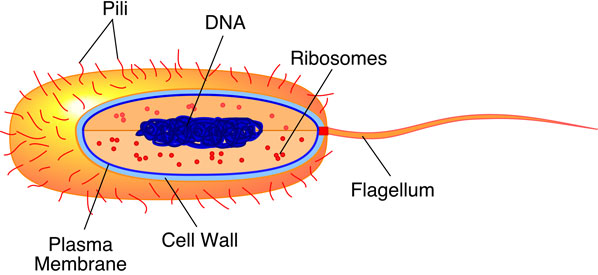 contiene:ADNLos ribosomasMembrana celularCitoplasmaEstá hecho de proteínas, carbohidratos, lípidos (grasas), y ácidos nucleicos.Pagina 5: escriba1. La célula más antigua, apareció hace 3,5 millones de años.2. Mas primitivo o "simple" de una célula eucariota.3. ADN flota libremente en el citoplasma dentro de la célula.4. ¿Es la más pequeña de las células.5. Todas las células procariotas son unicelulares.6. Algunos tienen paredes celulares que cubren la membrana celular.Todas las bacterias son células procariotasLas células procariotas (prokaryotic cells)Pagina 6: Escriba y pega los fotos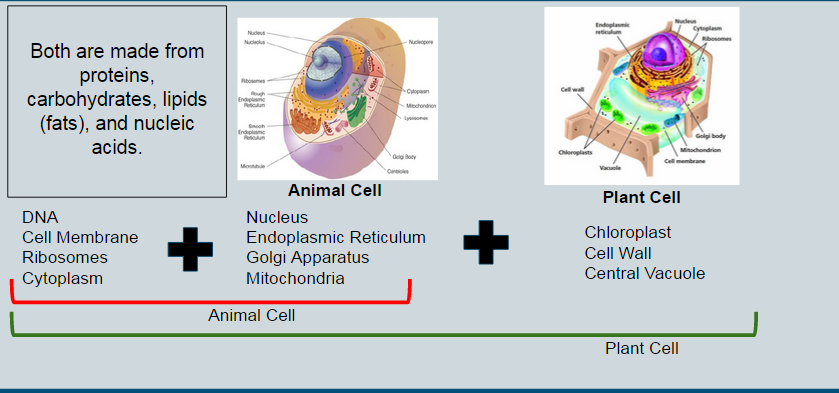 Pagina 7: escribaHace 1.Appeared 1,5 mil millones años. Menor de procariotas.2.10x más grande que una célula procariota.3. ADN se encuentra en el núcleo.4. Tiene orgánulos como el núcleo, ER, aparato de Golgi, mitocondrias y cloroplastos (sólo las células de las plantas).5. Debido a sus orgánulos, llevar a cabo funciones complejas.6. Organismos hechas a partir de células eucariotas tienen ser unicelular o multicelular.7. Dos tipos de células eucariotas: Planta y AnimalLas células eucariotas (eukaryotic cells)Todas las células tienen:Todas las células pueden / son:ADN: Material genéticoHecho de proteínas, grasas (lípidos), carbohidratos y ácidos nucleicos2. Membrana Celular: Cubierta  toda la célula.2. Llevar en nutrientes y deshacerse de los residuos.3. Los ribosomas: Hace proteínas para la célula.3. Utilice la energía para funcionar4. Citoplasma: líquido en el interior  la celula4. Reproducir5. ¿Puede hacer procesos como la respiración celular y / o fotosíntesis.